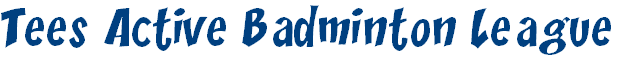 	           PRESIDENT     Dr  W E A Mitchell                              		           VICE PRESIDENTS      S Beckton & N Jamieson	CHAIRPERSON	 		HON SECRETARY			TREASURER & LMS     	Ian Livesey		 		Lesley Barwick			Roger Cook	  	     	5 Dawn Close		 		17 Lavernock Close			13 Perth Grove	         	Norton		 		The Ings				Hartburn	     	         Stockton on Tees			Redcar				Stockton on Tees	         	TS20  1NQ		 		TS10 2PX				TS18 5BJ	     		07773 454597 (M)			01642 489423				01642  656227   	         
ianlivesey21@hotmail.co.uk		andy.barwick@ntlworld.com	roger.cook60@ntlworld.com 	See Tees Active League page on the Badminton Website @ www.teesvalleybadminton.co.uk											August 2018Notice is hereby given that the ANNUAL GENERAL MEETING of the League will be held at MIDDLESBROUGH BADMINTON CLUB, HIGHFIELD ROADat 7.00 pm on TUESDAY 11th SEPTEMBER 2018	AGENDA	1.	Apologies for Absence
		2.	Minutes of the previous AGM held 12th September 2017.
		3.	Presentation Dance			Report from May 2018			Proposal for next year’s event – Friday 10th May 2019	4.	Statement of Accounts. 	5.	Fixing of League Fee for 2018-2019.	6.	Final League Tables 2017-2018.	7.	Discussions from 2017-2018 Season			Statistics – (See separate documents)			Ladies League (Level Doubles League??)				League Tournament.				8.	Formation of League Divisions 2018-2019.	9.	Election of Officers: -
    		a)	President
 		b)	Vice-President	
 		c)	Chairman
  		d)	Hon. Secretary		e)	Hon. Match Secretary		f)	Hon. Treasurer	10.	Election of Management Committee		11.	Dates and format of Tournaments – Local & Badminton England	12.	Badminton England “Go Membership” System 

13.	Any other competent business	C L Barwick	Hon. Secretary